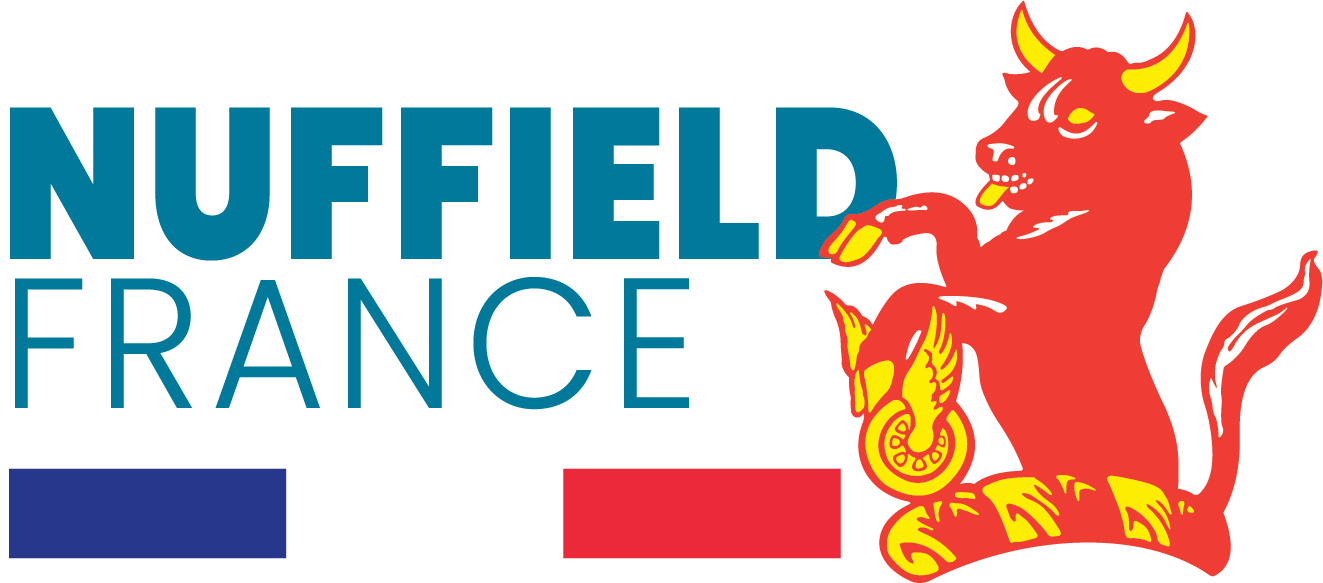 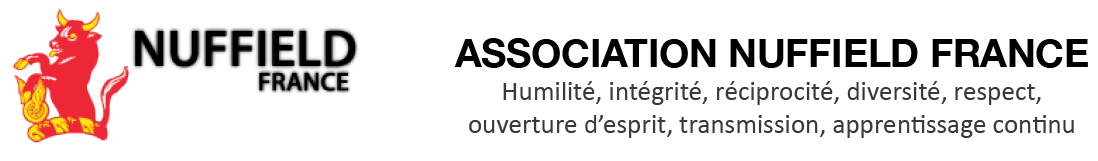  www.nuffieldfrance.frDOSSIER DE CANDIDATURE – BOURSE NUFFIELDA compléter et à envoyer sous format pdf avant le 30 septembre 
à association@nuffieldfrance.fr Attention : tout dossier incomplet ne pourra être pris en considération.INFORMATIONS SUR LE CANDIDATNom : Prénom :Adresse :Code Postal :Ville :Date de naissance :Nationalité :Courriel :Téléphone mobile :Téléphone fixe :Niveau d’anglais (diplômes éventuels) :CANDIDATURE BOURSE NUFFIELD FRANCEJe soussigné(e), …………………………………………………, candidat(e) à la bourse Nuffield certifie l’exactitude des renseignements fournis dans le présent dossier.J’ai pris connaissance du profil requis et des obligations de la bourse Nuffield et m’engage à respecter les conditions de participation indiquées :Profil requis pour devenir lauréat Nuffield :Avoir la volonté d’être actif dans un réseau agricole international:S’engager à faire vivre le réseau : prendre part aux activités bénévoles de l’association et communiquer sur le réseau Nuffield dans ses activités propres Avoir un réel savoir-être pour “représenter” la France lors des activités du réseauPrendre conscience qu’être lauréat c’est être un représentant du réseau Nuffield pendant et au delà des 2 ans du parcours NuffieldÊtre doté d’une solide expérience professionnelle dans le milieu agricole au sens large. Avoir envie d’incarner la dynamique de changement en agriculture.Passionné, enthousiaste, curieux, ouvert d’esprit, mature. Bon communicant, enclin à partager son expérience, doté d’un esprit de synthèse.Être capable d’organiser le travail sur son exploitation ou à son poste pour concilier et mener à bien son parcours de lauréat Nuffield.Avoir un bon niveau d’anglais (à perfectionner durant le parcours).Être de nationalité française.Avoir entre 25 et 45 ans durant le parcours Nuffield.Obligations :Prendre connaissance du règlement intérieur de l’association, disponible sur nuffieldfrance.fr.Se présenter au jury de sélection en fin d'année en cas de pré-sélection.S’engager à approfondir un sujet d’étude (laissé au libre choix du candidat, à retravailler pendant le parcours Nuffield).Pouvoir se libérer au moins 12 semaines dans les 2 années suivant la sélection.Utiliser le montant de la bourse (défini en fonction du budget de l'association) via :la participation à la Contemporary Scholar Conference (environ 2 000€)les taxes Nuffield International (environ 500€)les frais de déplacement liés à l’étude (billets d'avion, location de véhicule, hébergement, autres suivant validation du bureau).un éventuel service de remplacement sur l'exploitation agricolela participation aux activités de l’associationRendre des comptes réguliers à l’association concernant les voyages (budgets, communication) Fournir un rapport et une présentation orale publique pour rendre compte de l’expérience Participer activement au réseau à l’international et en FranceDate et signature :PROFESSION ACTUELLE Activité de l’entreprise et fonction que vous exercez actuellement :Indiquez les expériences professionnelles que vous auriez eues avant votre emploi actuel ou que vous exercerez aujourd’hui en parallèle :Indiquez si vous avez des responsabilités professionnelles ou associatives et précisez le rôle que vous avez au sein de ces organisations :Pour rappel, la réalisation du parcours Nuffield impose des voyages de plusieurs semaines au cours des deux années suivant l’obtention de la bourse. La dotation peut à ce titre être utilisée pour un service de remplacement.SUJET D'ÉTUDE(1 page maximum)Titre et description du sujet d’étude que vous souhaiteriez approfondir :Comment ce sujet s’accorde aux Objectifs de Développement Durable des Nations Unies ? Expliquez pourquoi ce sujet mérite d’être sélectionné :Expliquez comment vous pensez pouvoir tirer des bénéfices de votre année d’étude et comment vous souhaitez faire partager vos connaissances et votre expérience :Expliquez pourquoi vous souhaiteriez bénéficier de la bourse Nuffield :RECOMMANDATIONSPour appuyer votre candidature, nous conseillons de fournir des lettres de recommandation venant de personnes du milieu agricole connaissant le candidat (employeur, supérieur hiérarchique, collègue de travail, autre...). Si votre dossier de candidature est retenu, vous serez invité à vous présenter devant le jury de sélection qui aura lieu vers la mi-novembre à Paris.